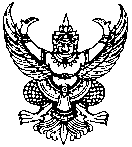 บันทึกข้อความส่วนราชการ    บริหารงานทั่วไป  สำนักงานปลัดองค์การบริหารส่วนตำบลวังพญา โทร.073-299962ที่   ยล  76001/124                วันที่ 26  เดือน กันยายน  พ.ศ.2561เรื่อง    รายงานสรุปโครงการส่งเสริมการคัดแยกขยะ (โครงการใหม่)เรียน    นายกองค์การบริหารส่วนตำบลวังพญา	เรื่องเดิมตามที่ สำนักงานปลัด  องค์การบริหารส่วนตำบลวังพญา  อำเภอรามัน  จังหวัดยะลา  เสนอขออนุมัติจัดโครงการส่งเสริมการคัดแยกขยะ โดยมีวัตถุประสงค์ เพื่อให้อาสาสมัครท้องถิ่นรักษ์โลก แกนนำหมู่บ้าน อสม.ตำบลวังพญา มีความรู้เกี่ยวกับการคัดแยกขยะในแต่ละประเภท มีความรู้เกี่ยวกับการทำปุ๋ยจากขยะเปียก  และเพื่อขับเคลื่อนนโยบายบริหารจัดการขยะมูลฝอย “จังหวัดยะลาสะอาด”ตามโครงการ    5 ส Big Cleaning Day “จังหวัดยะลาสะอาด” ซึ่งมีงบประมาณในการดำเนินการตามงบประมาณร่ายจ่ายประจำปี 2561 จำนวน 10,000.- บาท (เงินหนึ่งหมื่นบาทถ้วน) นั้น 	ข้อเท็จจริง 	ในการนี้  สำนักงานปลัด องค์การบริหารส่วนตำบลวังพญา  ได้ดำเนินการ “โครงการส่งเสริมการคัดแยกขยะ” ร่วมกับชมรม อสม.ตำบลวังพญา เสร็จสิ้นแล้ว  เมื่อวันที่ 17 สิงหาคม 2561 ณ องค์การบริหารส่วนตำบลวังพญา มีเป้าหมายในการเข้าร่วมโครงการครั้งนี้ จำนวน 60 คน ได้แก่กลุ่มอาสาสมัครท้องถิ่นรักษ์โลก กลุ่มแกนนำหมู่บ้าน กลุ่ม อสม.ตำบลวังพญา และกลุ่มประชาชนทั่วไป ซึ่งมีกิจกรรม       ดังนี้1. กิจกรรมการอบรมให้ความรู้ด้านการคัดแยกขยะมูลฝอย ประเภทของขยะมูลฝอยต่างๆ ผลกระทบต่อชุมชน โดยวิทยากรจากโรงพยาบาลส่งเสริมสุขภาพตำบลวังพญา รายละเอียดตามภาพกิจกรรมภาพกิจกรรมการอบรม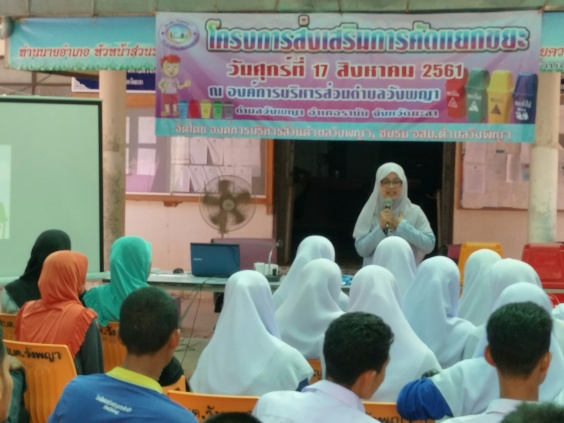 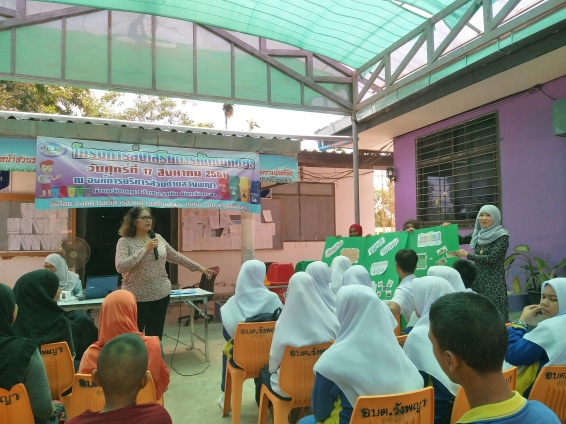 การบรรยายให้ความรู้ของวิทยากรและปลัด อบต.วังพญา ภาพกิจกรรม...- 2 -ภาพกิจกรรมการอบรม (ต่อ)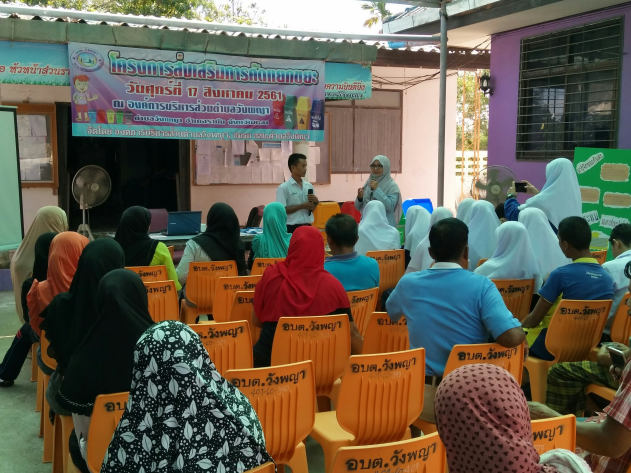 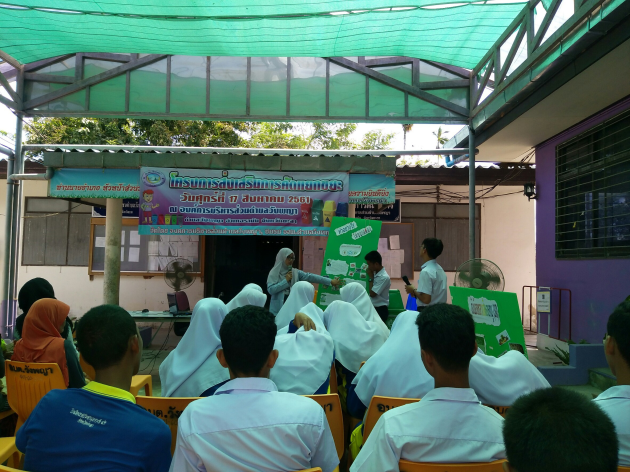 การมีส่วนร่วมของกลุ่มเป้าหมายในกิจกรรมการบรรยายให้ความรู้เกี่ยวกับขยะมูลฝอย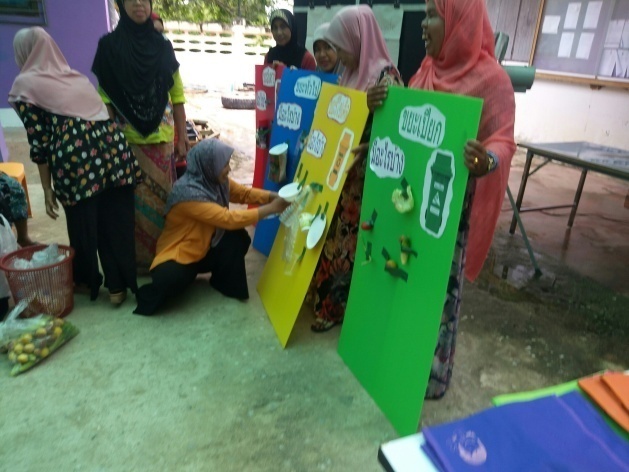 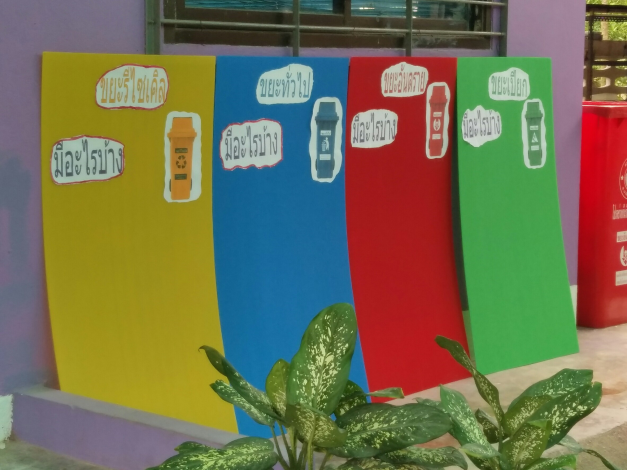 กิจกรรมการมีส่วนร่วมของกลุ่มเป้าหมายในการคัดแยกขยะตามประเภทต่างๆ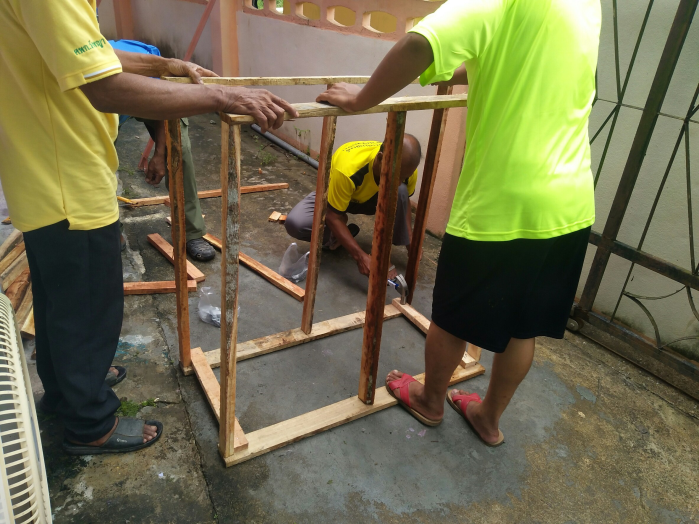 ร่วมด้วยช่วยกันจัดทำโครงสร้างรองรับการรับฝากขยะรีไซเคิลของประชาชน และร้านค้า2.กิจกรรม...- 3 -2. กิจกรรมการอบรมให้ความรู้เกี่ยวกับการทำปุ๋ยอินทรีย์จากขยะเปียก รายละเอียดตามภาพกิจกรรม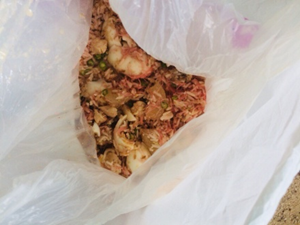 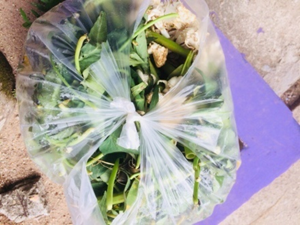 วัตถุดิบในการทำปุ๋ยอินทรีย์ ขยะเปียกจากครัวเรือน เศษพืชผักต่างๆ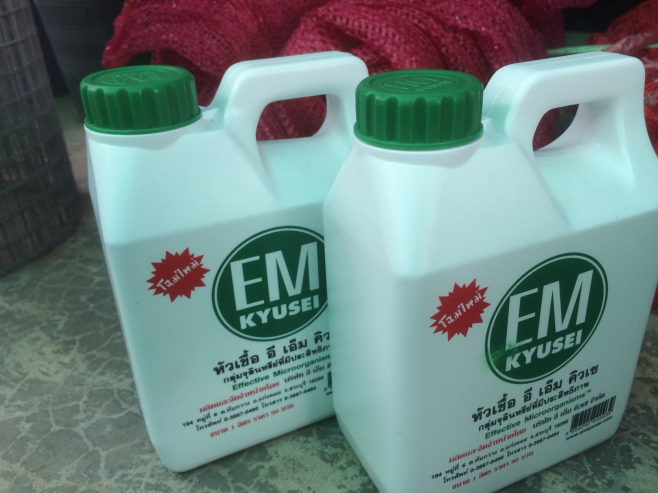 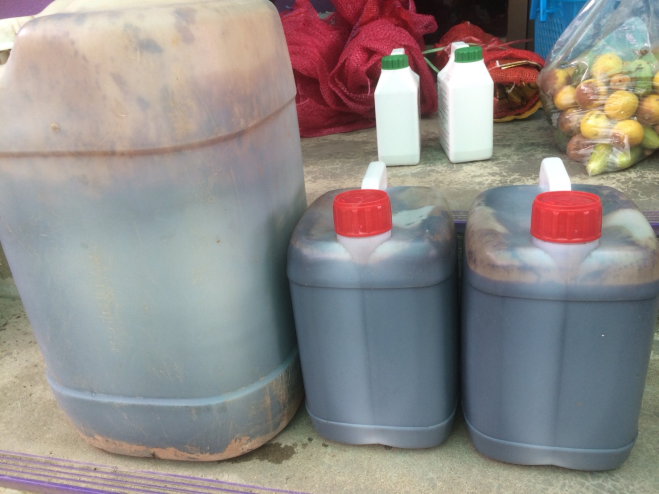 ส่วนผสมในการจัดทำปุ๋ยอินทรีย์จากขยะเปียก หัวเชื้ออีเอ็ม และกากน้ำตาล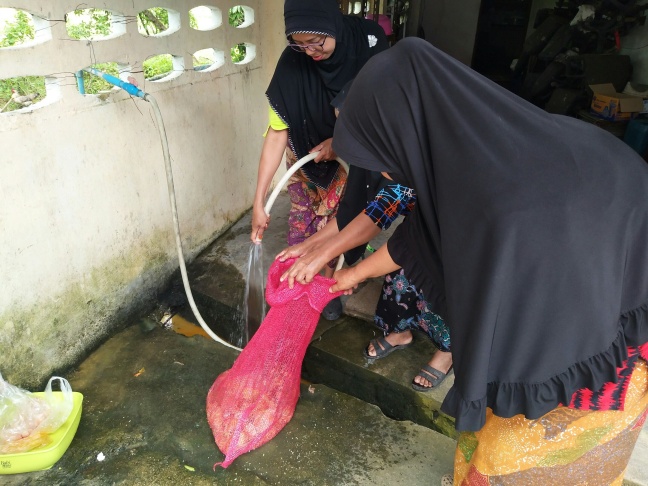 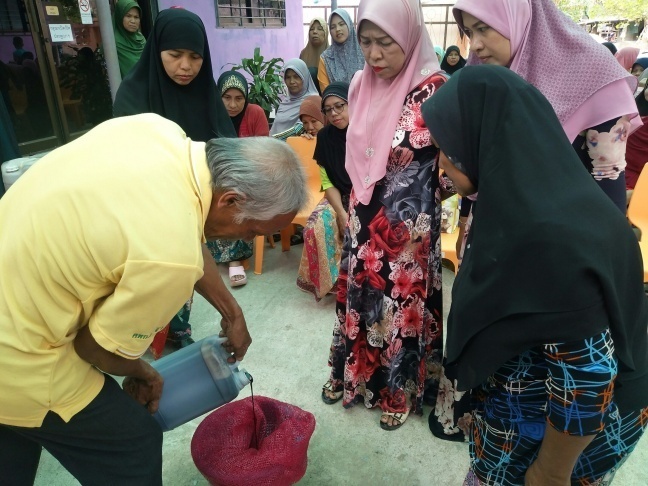 สาธิตการทำปุ๋ยอินทรีย์จากทีมงานโรงพยาบาลส่งเสริมสุขภาพตำบลวังพญา ตัวอย่าง...- 4 -ตัวอย่างสมุดบัญชีรับฝากขยะรีไซเคิล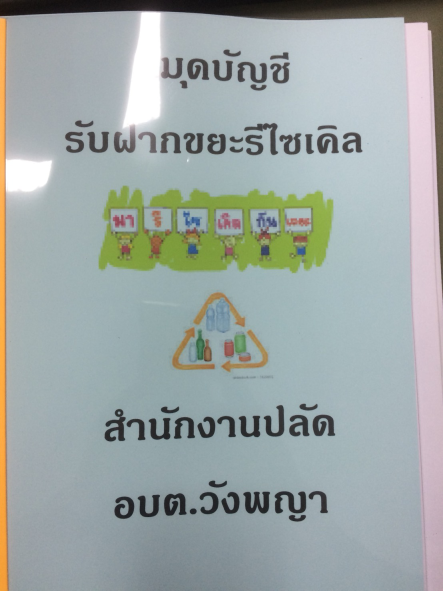 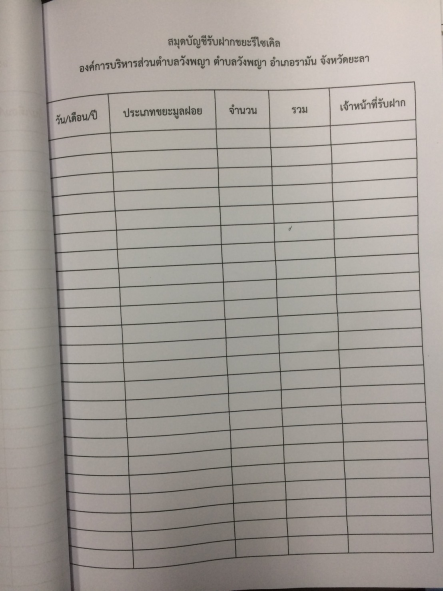 		ค่าใช้จ่ายในการดำเนินการโครงการครั้งนี้ รายละเอียดตามตารางค่าใช้จ่ายตารางค่าใช้จ่ายจึงเรียนมาเพื่อโปรดทราบ (ลงชื่อ) 							  (นางสาวพาตีเม๊าะ  ปูเต๊ะ)					                    เจ้าพนักงานธุรการชำนาญงาน        (ลงชื่อ)               						(นางสาวรอปิยะห์  มะกูวิง)                  						  นักบริหารงานทั่วไปต้น(ลงชื่อ)               						(นายตูแวรอมือลี  รายอหะมะ)           					             นักบริหารงานท้องถิ่นต้น(ลงชื่อ)...- 4 -(ลงชื่อ)                  						 (นางปฐมรัตน์  เพียรมาก)           					          นักบริหารงานท้องถิ่นกลาง      						(ลงชื่อ)                  						  (นายซัมซูดีน  ระสิหินิ)         						    นายกองค์การบริหารส่วนตำบลวังพญาและในการดำเนินการโครงการยังมีกิจกรรม    การจัดตั้งธนาคารขยะรีไซเคิล ณ องค์การบริหารส่วนตำบลวังพญา เพื่อรับฝากขยะรีไซเคิลไว้แลกกับสิ่งของ หรือออมไว้สะสมรับสิ่งของหรือเงินตอนสิ้นปีงบประมาณ และได้จัดทำสมุดบัญชีรับฝากขยะรีไซเคิลสำหรับรับฝากขยะจากประชาชน ร้านค้า รายละเอียดตามรูปภาพ การดำเนินการโครงการส่งเสริมการคัดแยกขยะครั้งนี้มีค่าใช้จ่ายตามตารางค่าใช้จ่ายภาคผนวกประเภทค่าใช้จ่ายจำนวนหน่วยละ (บาท)จำนวนเงินหมายเหตุ- ค่าอาหารกลางวัน50502,500.-- ค่าอาหารว่างและเครื่องดื่ม5025 (25*2)2,500.-- ค่าป้ายไวนิล1 (1*3)3501,050.-- ค่าวิทยากร1 (1*5)6003,000.-รวมเป็นเงินทั้งสิ้นเก้าพันห้าสิบบาทถ้วนรวมเป็นเงินทั้งสิ้นเก้าพันห้าสิบบาทถ้วนรวมเป็นเงินทั้งสิ้น 9,050.- บาทรวมเป็นเงินทั้งสิ้น 9,050.- บาทรวมเป็นเงินทั้งสิ้น 9,050.- บาท